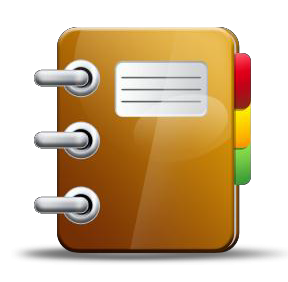 Mr. Pinkelman & Mr. Seefeldt’s 3rd GradeSpelling and VocabularyFor the Week of:________________________Testing day:____________________________Unit 2 Week 2 – Ways Characters Shape StoriesUnit 2 Week 2 – Ways Characters Shape StoriesSpelling WordsFrequency Words: words that readers encounter most often in reading materials.criedfightingislandmightmyselfprovidedsacrificeunwindSample SentencesThe island was in the middle of a large ocean It is not easy to unwind a spool of thread.We all must make a sacrifice now and then.Jim’s teacher provided the books and paper he needed.It might rain tomorrow.When will all this fighting stop?Is it possible I could do it all by myself?Kylie cried when her best friend moved away.Spelling WordsFrequency Words: words that readers encounter most often in reading materials.criedfightingislandmightmyselfprovidedsacrificeunwindAcademic Vocabularymuttered (p. 13) -  ______________________________________________________________________________strolled (p. 16) -  _______________________________________________________________________________